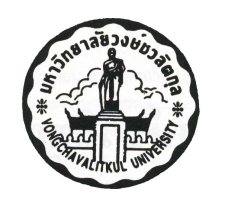 มหาวิทยาลัยวงษ์ชวลิตกุลแบบเสนอโครงการวันที่...........เดือน.................................พ.ศ...............      เรื่อง  ขอเสนอโครงการเรียน  อธิการบดีสิ่งที่ส่งมาด้วย   รายละเอียดโครงการ  จำนวน ………  ฉบับข้าพเจ้า...……………………………………………………………………...ตำแหน่ง..............................................................คณะ/สำนัก/ศูนย์.............................................ขอเสนอโครงการ................................................................................................................................................................................................................................. รหัสโครงการ............................................กิจกรรมทั้งหมดจำนวน ........... กิจกรรม โดยเสนอขออนุมัติดังนี้  กิจกรรมที่ .......................................................................................................งบประมาณ …………………………………..…….บาทกิจกรรมที่ .......................................................................................................งบประมาณ …………………………………..…….บาทกิจกรรมที่ .......................................................................................................งบประมาณ …………………………………..…….บาทกิจกรรมที่ .......................................................................................................งบประมาณ …………………………………..…….บาทซึ่งจะดำเนินโครงการในวันที่...........................................................เสนอของบประมาณทั้งสิ้น ..…..…………………………………..บาท(………………............................................................................)  โดยรายละเอียดของโครงการได้แนบมาพร้อมนี้		จึงเรียนมาเพื่อโปรดพิจารณา (.........................................................)ตำแหน่ง......................................ผู้เสนอโครงการความเห็นผู้บังคับบัญชาขั้นต้นความเห็นผู้บังคับบัญชาขั้นต้น.........................................................................................(......................................................................)…....../………..…./……….........................................................................................(......................................................................)…....../………..…./………ความเห็นรองอธิการบดีฝ่ายแผนและพัฒนาความเห็นรองอธิการบดีฝ่ายบริหาร..........................................................................................…(รองศาสตราจารย์ ดร.รัชนี  ศุจิจันทรรัตน์)…....../………..………./……….........................................................................................(รองศาสตราจารย์ ฉวีวรรณ โพธ์ศรี)…....../………..………./………ความเห็นอธิการบดีความเห็นอธิการบดีอนุมัติ ไม่อนุมัติ(อาจารย์ดร.กิตติ วงษ์ชวลิตกุล)........../................../.........อนุมัติ ไม่อนุมัติ(อาจารย์ดร.กิตติ วงษ์ชวลิตกุล)........../................../.........